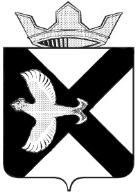 ДУМА МУНИЦИПАЛЬНОГО ОБРАЗОВАНИЯПОСЕЛОК БОРОВСКИЙРЕШЕНИЕ____________2021г.						                                    №___рп. БоровскийТюменского муниципального района  Проект вносится Главой муниципального образованияВ соответствии с Бюджетным кодексом Российской Федерации», положением «О бюджетном процессе в муниципальном образовании поселок Боровский», Дума муниципального образования поселок Боровский  РЕШИЛА:Внести изменения в решение Думы муниципального образования поселок Боровский от 26.11.2020 № 44 «О бюджете муниципального образования поселок Боровский на 2021 год и на плановый период 2022 и 2023 годов»:Пункт 2 Статьи 1 изложить в следующей редакции: «2) общий объем расходов бюджета муниципального образования поселок Боровский в сумме 62 575,7 тыс. рублей»;1.2. Пункт 4 Статьи 1  изложить в следующей редакции: «4) дефицит бюджета муниципального образования поселок Боровский в сумме 11313,7  тыс.рублей.»;Приложение 1 изложить в редакции согласно Приложению 1 к настоящему решению.Приложение 8 изложить в редакции согласно Приложению 3 к настоящему решению.Приложение 10 изложить в редакции согласно Приложению 4 к настоящему решению.Приложение 12 изложить в редакции согласно Приложению 5 к настоящему решению.Приложение 14 изложить в редакции согласно Приложению 6 к настоящему решению.2. Опубликовать настоящее решение на официальном сайте муниципального образования поселок Боровский.3. Контроль за выполнением настоящего решения возложить на  постоянную комиссию Думы муниципального образования поселок Боровский по экономическому развитию, бюджету, финансам, налогам, местному самоуправлению и правотворчеству.Председатель Думы                                                               В.Н. СамохваловГлавы муниципального образования                                               С.В. СычеваПриложение 1
к Решению Думы муниципального образования поселок Боровский
от 31.03.2021 №___ИСТОЧНИКИ ФИНАНСИРОВАНИЯ ДЕФИЦИТА БЮДЖЕТА МУНИЦИПАЛЬНОГО ОБРАЗОВАНИЯ ПОСЕЛОК БОРОВСКИЙ НА 2021 годПриложение2
к Решению Думы муниципальногообразования поселок Боровский
от 31.03.2020 №____РАСПРЕДЕЛЕНИЕ БЮДЖЕТНЫХ АССИГНОВАНИЙ ПО РАЗДЕЛАМ И ПОДРАЗДЕЛАМ КЛАССИФИКАЦИИ РАСХОДОВ БЮДЖЕТА МУНИЦИПАЛЬНОГО ОБРАЗОВАНИЯ ПОСЕЛОК БОРОВСКИЙ НА 2021 ГОД.Пояснительная запискак решению Думы от 31.03.2021 №___«О внесении изменений в решение Думы муниципального образования поселок Боровский от 26.11.2020 № 44 «О бюджете муниципального образования поселок Боровский на 2021 год и на плановый период 2022 и 2023 годов»Остаток всего на 01.01.2021 года сложился в сумме 15 328 630 руб. 16 копеекДефицит бюджета при утверждении  бюджета 1 553 700 рублейОбязательства 2020-2021  года -2 794 779 руб. 49  копеекРаспределено по решению Думы от 26.02.2021-3 865 940 рублейнераспределенный остаток на 26.02.2021- 7 769 485   руб. 33 копейкиПо расходной части бюджетаПредлагаем направить остатки средств, сложившиеся на 01.01.2021 года на следующие расходы:нераспределенный остаток на 31.03.2021-4 632 285,33 рублейЗа счет экономии по подразделу 0310 «Защита населения и территории от чрезвычайных ситуаций природного и техногенного характера, пожарная безопасность»Наименование источникаКод бюджетной классификацииСумма, тыс. руб.Источники внутреннего финансирования дефицитов бюджетов066 01 00 00 00 00 0000 000-11 313,7Изменение остатков средств на счетах по учету средств бюджета066 01 05 00 00 00 0000 000-11 313,7Увеличение остатков средств бюджетов066 01 05 00 00 00 0000 50051 262Увеличение прочих остатков денежных средств бюджетов сельских поселений066 01 05 02 01 10 0000 51051 262Уменьшение остатков средств бюджетов066 01 05 00 00 00 0000 60062757,7Уменьшение прочих остатков денежных средств бюджетов сельских поселений066 01 05 02 01 10 0000 61062 757,7НаименованиеРзПРСумма, тыс. руб.Общегосударственные вопросы010019161,2Функционирование высшего должностного лица субъекта Российской Федерации и муниципального образования01022090Функционирование Правительства Российской Федерации, высших исполнительных органов государственной власти субъектов Российской Федерации, местных администраций010414008,4Обеспечение деятельности финансовых, налоговых и таможенных органов и органов финансового (финансово-бюджетного) надзора010618Резервные фонды011196Другие общегосударственные вопросы01132948,6Национальная оборона02001862,6Мобилизационная и вневойсковая подготовка02031862,6Национальная безопасность и правоохранительная деятельность03002241Защита населения и территории от чрезвычайных ситуаций природного и техногенного характера, пожарная безопасность03101814Другие вопросы в области национальной безопасности и правоохранительной деятельности0314427Национальная экономика040013131,5Общеэкономические вопросы04012461,5Дорожное хозяйство (дорожные фонды)040910579,8Другие вопросы в области национальной экономики041290,2Жилищно-коммунальное хозяйство050016085,2Жилищное хозяйство0501536Благоустройство050315549,3Образование070096Молодежная политика070796Культура, кинематография08002117Культура08012117Социальная политика1000276Пенсионное обеспечение1001276Физическая культура и спорт11007605Массовый спорт11027605Всего расходов62575,7Направление расходовСумма, тыс.руб.Устройство тротуара пер.Пушкина – 590 м. Путепровод с ул.Мира до 4 корпуса школы (ул.Советская,12 - 1346 обучающихся), поликлиники(ул. Ленинградская), торговые центры3137,2ПДРЗНаправление расходовСумма, тыс.руб.Источник финансирования0113 «Другие общегосударственные вопросы»Огнезащитная обработка  крыши Островского, 3319,3за счет подраздела 0310 «Защита населения и территории от чрезвычайных ситуаций природного и техногенного характера, пожарная безопасность»0113 «Другие общегосударственные вопросы»Огнезащитная обработка крыши Советская, 4 и 1174,2за счет подраздела 0310 «Защита населения и территории от чрезвычайных ситуаций природного и техногенного характера, пожарная безопасность»0113 «Другие общегосударственные вопросы»Приобретение огнетушителей20,620Администрация- 6,520Советская, 11 и 4 -14,100за счет подраздела 0310 «Защита населения и территории от чрезвычайных ситуаций природного и техногенного характера, пожарная безопасность»0113 «Другие общегосударственные вопросы»Техпланы бесхозяйные  6 объектов(водопровод 3 ед, электрические сети -3 ед.)66за счет подраздела 0310 «Защита населения и территории от чрезвычайных ситуаций природного и техногенного характера, пожарная безопасность»0104 «Функционирование Правительства Российской Федерации, высших исполнительных органов государственной власти субъектов Российской Федерации, местных администраций»Ремонт автомобилей49,222за счет 0310 «Защита населения и территории от чрезвычайных ситуаций природного и техногенного характера, пожарная безопасность»0113 «Другие общегосударственные вопросы»Техническое обследование дома пер.Кирпичный, 16а98,5за счет 0310 «Защита населения и территории от чрезвычайных ситуаций природного и техногенного характера, пожарная безопасность»0409 «Дорожное хозяйство (дорожные фонды)»Технический надзор тротуары 92за счет 0310 «Защита населения и территории от чрезвычайных ситуаций природного и техногенного характера, пожарная безопасность»итого321,3